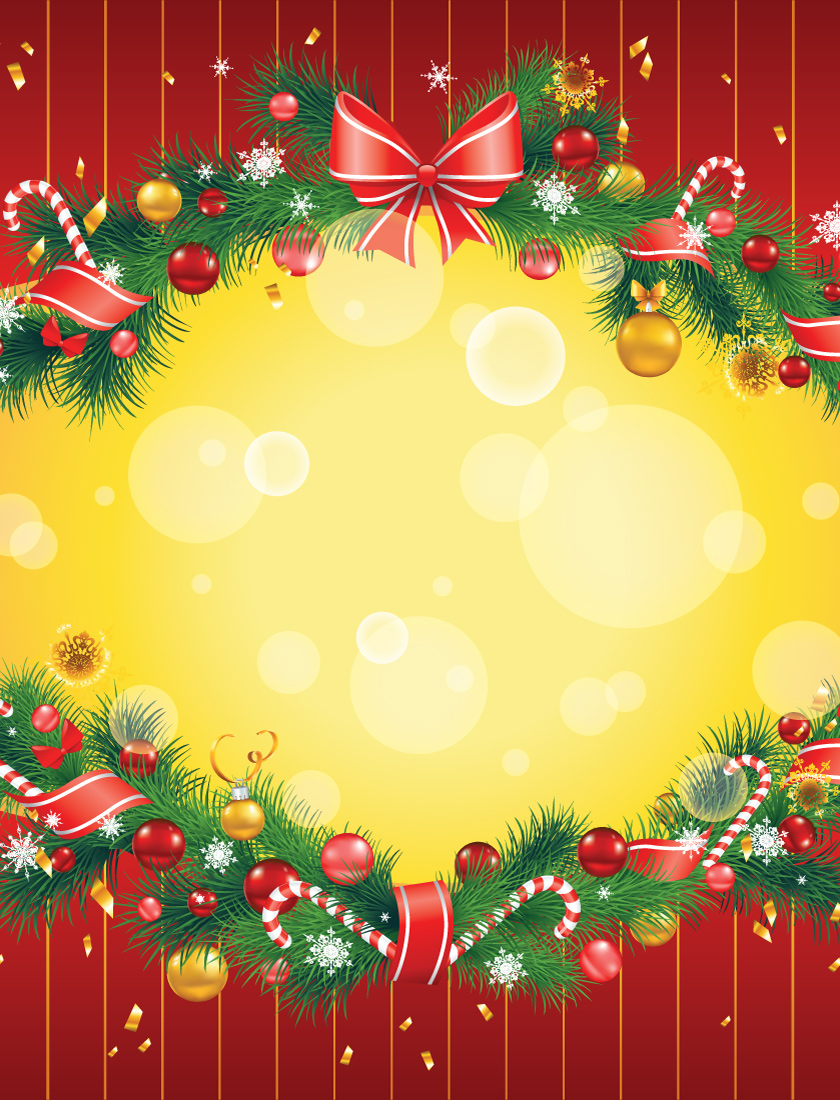            Зюкайский центр досуга приглашает…               7 января       Праздничная программа для всей семьи«Рождество»В программе: - игры и хороводы у елки- дискотекаНачало: 16-00Вход бесплатный